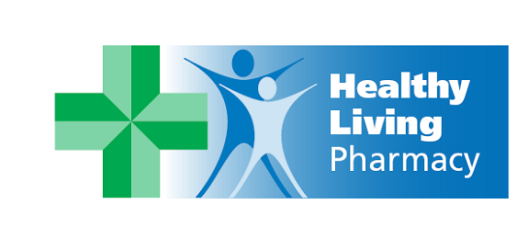 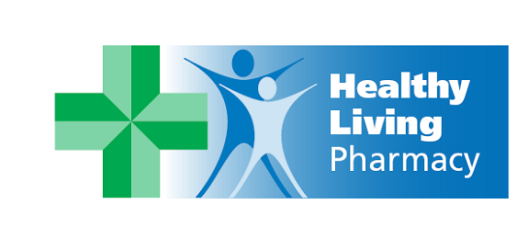 Healthy Living PharmacyHealthy living Pharmacy (HLP) is a new concept of community pharmacies where the health and well-being of the local community is at the heart of everything the team does. The Healthy Living Pharmacy Framework aims to reduce health inequalities and prevent poor health by using community pharmacy staff to promote healthy living, provide wellbeing advice and services, and support people to self‐care and manage long‐term conditions.A portfolio of services is now provided under a single, recognisable brand – Healthy Living Pharmacy. They promote a healthy living ethos which allows community pharmacy to extend beyond traditional pharmacy services to focus on a spectrum of needs relating to healthy living and lifestyles, through direct provision of advice and interventions and sign-posting to other services. Before a pharmacy can be considered as a HLP, it must already be achieving the standards required within the contractual framework for Essential Services. In addition pharmacy teams must be able to demonstrate and apply a healthy living ethos with a proactive approach to service delivery. The pharmacy will be aware of service protocols, how services work and know when and where to signpost patients. A national evaluation of HLP of 1034 patients showed that 60 percent of patients who accessed HLP services would have visited their GP if the pharmacy service was not available. The national evaluation of HLP’s is available here: http://psnc.org.uk/wp-content/uploads/2013/08/HLP-evaluation.pdf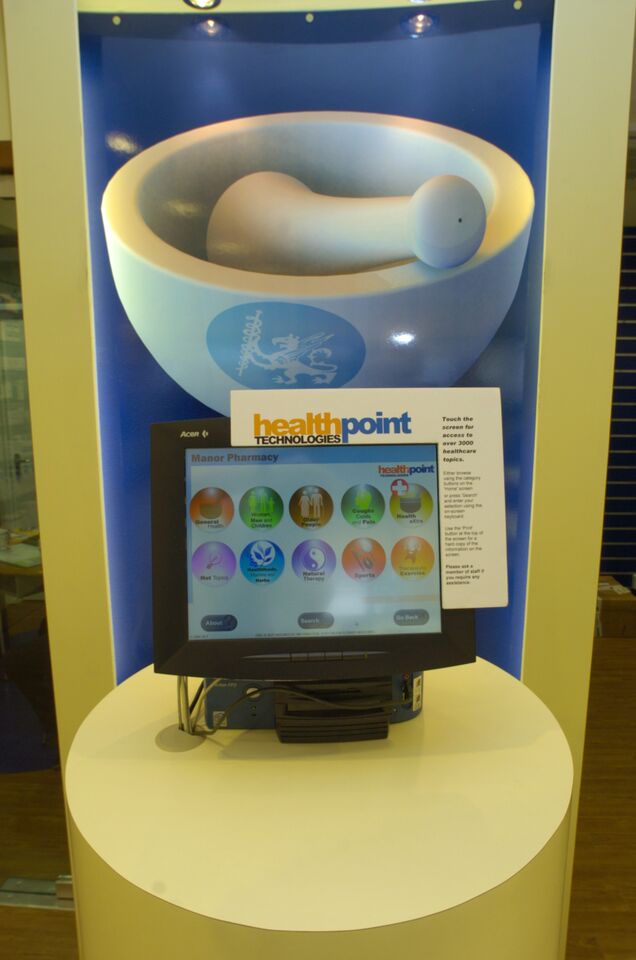 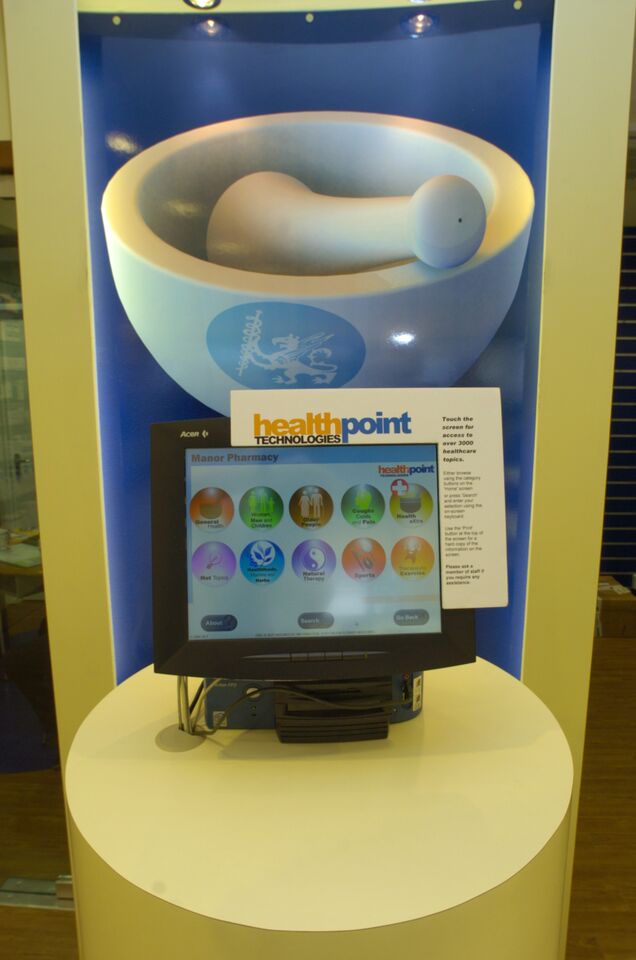 